ЦЕНТР МЕДИЦИНСКОЙ ПРОФИЛАКТИКИ ДЗМЗДОРОВЫЙ ОБРАЗ ЖИЗНИ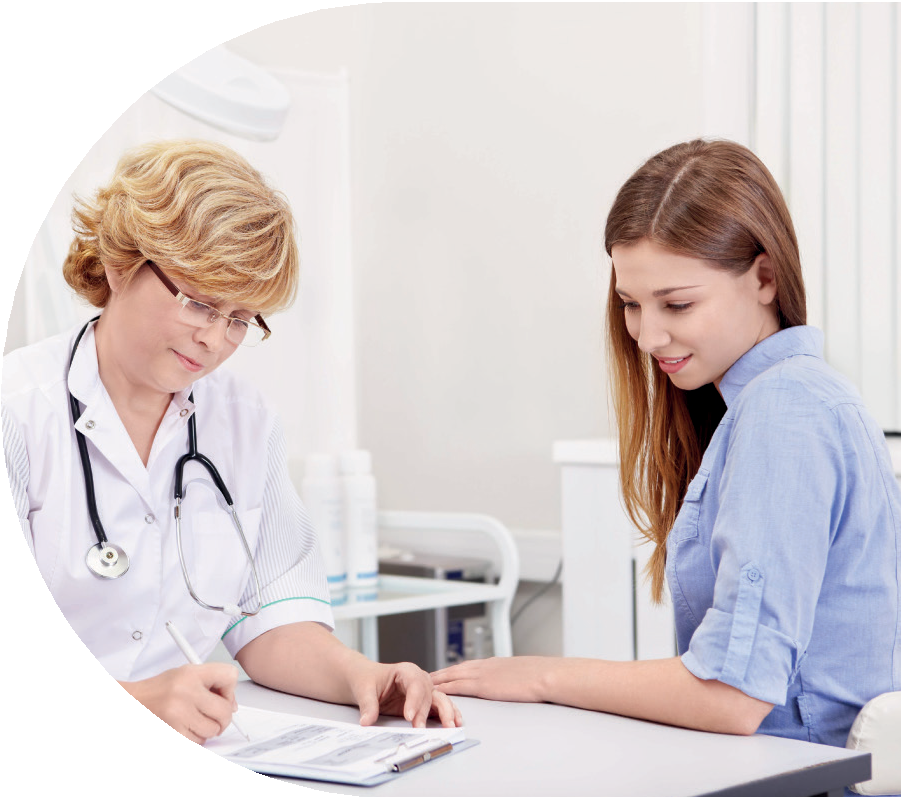 #2	АКТИВНОСТЬУЛУЧШЕНИЕ КАЧЕСТВА ЖИЗНИПРОФИЛАКТИКА ЗАБОЛЕВАНИЙ#5	ЗДОРОВОЕ ДОЛГОЛЕТИЕРаннее выявление заболеваний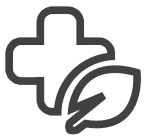 Наблюдение за состоянием здоровьяИндивидуальный план оздоровленияВ городской поликлинике, к которой прикреплены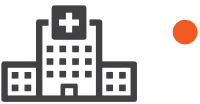 ДИСПАНСЕРИЗАЦИЯАНКЕТИРОВАНИЕ*ПРОФИЛАКТИЧЕСКИЙ МЕДОСМОТРИзмерение артериального давленияОпределение уровня холестерина и глюкозы кровиОпределение индекса массы телаФлюорография легких (1 раз в 2 года)ЭКГ (при первом прохождении, далее с 35 лет - ежегодно)Осмотр акушеркой (для женщин)Измерение внутриглазного давления(при первом прохождении, далее с 40 лет - ежегодно)ОНКОСКРИНИНГВзятие мазка для цитологического исследования (для женщин)(с 18 до 64 лет, 1 раз в 3 года)Маммография (для женщин)(40·75, 1 раз в 2 года)Эзофагогастродуоденоскопия (45 лет)Определениепростат-специфического антигена(для мужчин)(в 45, 50, 55, 60 и 64 лет)Исследование кала на скрытую кровь(с 40 до 64 лет -  1 раз в 2  года, с 65 до 75 лет - ежегодно)ОСМОТР ВРАЧОМ-ТЕРАПЕВТОМ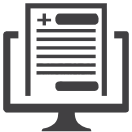 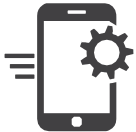 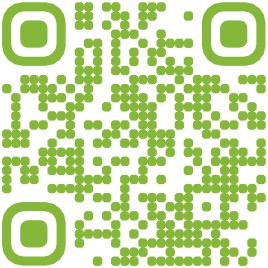 